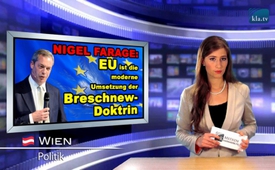 Nigel Farage: EU is de moderne omzetting van de Brezjnew-doctrine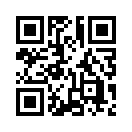 Eén van de weinige politici in de Europese Unie (EU) die niet bang is om de EU-politiek openlijk kritisch te belichten, is Nigel Farage, voorzitter van de UKIP, de Britse Onafhankelijksheid Partij. In zijn rede voor het EU-parlement in Straatsburg op 27 oktober 2015 toont hij aan hoe weinig de EU instaat voor democratie en de wil van het volkEén van de weinige politici in de Europese Unie (EU) die niet bang is om de EU-politiek openlijk kritisch te belichten, is Nigel Farage, voorzitter van de UKIP, de Britse Onafhankelijksheid Partij. In zijn rede voor het EU-parlement in Straatsburg op 27 oktober 2015 toont hij aan hoe weinig de EU instaat voor democratie en de wil van het volk. In iedere crisis verliest de nationale democratie meer aan betekenis, terwijl de EU steeds meer autoriteit uitoefent. Duidelijke voorbeelden zijn Italië en Giekenland, waar in 2011, de EU-kritische leiding die verkozen was door het volk, aan de kant werd gezet. 

En nu onlangs in Portugal. De kiezers gaven op 4 oktober – bijna zonder vermelding door de media -  de linkse partijen, die gekant zijn tegen de gedicteerde bezuinigingsmaatregelen door Brussel, een duidelijke meerderheid. Toch weigert president Aníbal Cavaco Silva de regeringsopdracht te geven aan de linkse partijen. Silva motiveert het door te zeggen dat hij EU-sceptici niet aan de macht laat. Hij wees in plaats daarvan een minderheidsregering aan onder Pedro Passos Coelho, om de staatszaken te leiden conform de EU. Dit is voor Farage een nieuw dieptepunt van de nationale inspraak van een volk in de EU.

Een land binnen de EU heeft klaarblijkelijk alleen dan democratische rechten als het zich positief opstelt tegenover het EU-project. Als dat niet zo is, dan worden deze rechten van hem afgenomen. 

Nigel Farage benadrukte dat hij en zijn Onafhankelijkheidspartij door dit alles niet verrast zijn. Want Jean-Claude Juncker, president van de EU-commissie, heeft duidelijk laten bekendmaken:  ‘Er zal geen democratische verkiezing zijn tegen de Europese verdragen’. En de Duitse minister van financiën, Wolfgang Schäuble, zei: ‘Verkiezingen veranderen helemaal niets. Er zijn regels!’ Dat wil zeggen: onveranderlijke doelstellingen en bepalingen, waarvan de autoritaire EU-leiding niet zal afwijken. 

Farage noemde deze ontwikkeling de postmoderne “implementering”, dat wil zeggen de omzetting van de Brezjnew –doctrine want dat is vanuit het concept precies wat de landen van de toenmalige USSR in die tijd overkwam. 

Maar wat voor inhoud heeft de Brezjnew-doctrine precies? Die doctrine werd op 12 november 1968 door de Sovjet-Russische partijleider Leonid Brezjnew bekendgemaakt op de 5de partijdag van de Poolse Verenigde Arbeiders Partij. Zij ging uit van  “beperkte” soevereiniteit” van de socialistische staten en leidde daaruit het recht af om in te grijpen, als in één van deze staten het socialisme werd bedreigd. 

Het recht van ingrijpen en ook de beslissing daarover of het socialisme bedreigt is en daarmee  de voorwaarde om in te grijpen - was alleen voor de Sovjet Unie. De voornaamste these luidde daarbij: “De soevereiniteit van de afzonderlijke staten heeft haar grenzen aan de belangen van de socialistische samenleving.” In duidelijke bewoordingen betekent dit de absolute autoriteit van de Sovjetleiding ten koste van een volledige onder curatele stellen en dus beroven van de macht van de deelrepublieken. De onderdrukking van de opstanden in Hongarije en Tsjecho-Slowakije werden gerechtvaardigd met de Brezjnew-doctrine.

Nigel Farage beëindigde zijn rede voor het EU-parlement met de vaststelling dat men nu met het oog op minachting van de volkswil in Italië, Griekenland en Portugal in de Brezjnew-doctrine alleen het woord ‘socialisme’ moet schrappen en vervangen door ‘Europese Unie’ en  de inhoud van de doctrine past haarfijn in de EU-politiek. – Tot zover de moedige rede van Nigel Farage voor het EU-parlement op 27 oktober 2015.

Enerzijds kan deze vaststelling deprimerend zijn, gezien vanuit het Europese volk, maar anderzijds is ze hoopvol want na het volledig onder curatele stellen en het beroven van de macht van het Sovjet volk, rijpten zij met de jaren tot een volk met mondige zelfverantwoording dat zich tenslotte niet meer bij de neus liet nemen. Dit was dan ook het einde van het totalitaire Sovjet regime.

Door onze uitzending moedig door te geven, draagt u ertoe bij dit actuele rijpingsproces bij het Europese volk te bespoedigen, zodat zij zich ook niet langer onder curatele laten stellen en van hun macht beroven, maar terugkeren tot eigen verantwoording en soevereiniteit..door Horst M.Bronnen:http://alles-schallundrauch.blogspot.de/2015/10/eu-ist-die-moderne-umsetzung-der.html

www.youtube.com/watch?v=QBBwhJx11BcDit zou u ook kunnen interesseren:#EU - www.kla.tv/EU-nlKla.TV – Het andere nieuws ... vrij – onafhankelijk – ongecensureerd ...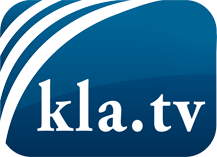 wat de media niet zouden moeten verzwijgen ...zelden gehoord van het volk, voor het volk ...nieuwsupdate elke 3 dagen vanaf 19:45 uur op www.kla.tv/nlHet is de moeite waard om het bij te houden!Gratis abonnement nieuwsbrief 2-wekelijks per E-Mail
verkrijgt u op: www.kla.tv/abo-nlKennisgeving:Tegenstemmen worden helaas steeds weer gecensureerd en onderdrukt. Zolang wij niet volgens de belangen en ideologieën van de kartelmedia journalistiek bedrijven, moeten wij er elk moment op bedacht zijn, dat er voorwendselen zullen worden gezocht om Kla.TV te blokkeren of te benadelen.Verbindt u daarom vandaag nog internetonafhankelijk met het netwerk!
Klickt u hier: www.kla.tv/vernetzung&lang=nlLicence:    Creative Commons-Licentie met naamgeving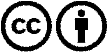 Verspreiding en herbewerking is met naamgeving gewenst! Het materiaal mag echter niet uit de context gehaald gepresenteerd worden.
Met openbaar geld (GEZ, ...) gefinancierde instituties is het gebruik hiervan zonder overleg verboden.Schendingen kunnen strafrechtelijk vervolgd worden.